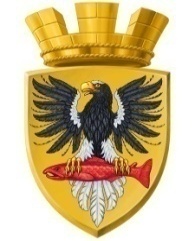 Р О С С И Й С К А Я   Ф Е Д Е Р А Ц И ЯКАМЧАТСКИЙ КРАЙП О С Т А Н О В Л Е Н И ЕАДМИНИСТРАЦИИ ЕЛИЗОВСКОГО ГОРОДСКОГО ПОСЕЛЕНИЯ    от   30   июня  2014 год			       		   №  509-п                             г. Елизово  О проведении народного массового гуляния «Пробуждение Земли!» 	В соответствии с Федеральным Законом от 06.10.2003  № 131-ФЗ «Об общих принципах организации местного самоуправления в Российской Федерации», Уставом  Елизовского городского поселения, на основании Подпрограммы 3 «Традиционная культура и народное творчество в 2014 году» муниципальной программы «Развитие культуры в  Елизовском городском поселении в 2014 году»ПОСТАНОВЛЯЮ:    1. Отделу по культуре, молодежной политике, физической культуре и   спорту администрации Елизовского городского поселения (Е.Ю.Корецкой):       -    организовать и провести 12 июля 2014 года с 12.00 до 16.00 часов на Антенном поле (район 5 стройки) народное массовое гуляние «Пробуждение Земли!»  (далее – мероприятие);      -  информировать о проведении мероприятия службу скорой помощи,  полиции и пожарной части.2. Управлению финансов администрации Елизовского городского поселения (М.Г. Острога) обеспечить финансирование данного мероприятия за счет средств муниципальной программы «Развитие культуры в  Елизовском городском поселении в 2014 году».3. Управлению жилищно-коммунального хозяйства администрации Елизовского городского поселения (А.Н. Лукьянченко):-   установить  контейнеры для мусора (2 шт.) на территории проведения мероприятия;    -   организовать остановку «по требованию» муниципального транспорта                                                     №1,7,8 за мостом у кафе «Авача».4. Управлению территориального развития и тарифного регулирования администрации Елизовского городского поселения (В.В.Кибиткина) организовать выездную торговлю на мероприятии.5. Муниципальному бюджетному учреждению «Благоустройство города Елизово» (М.С.Слободенюк) установить биотуалет (1 шт.) и организовать уборку территории до и  после проведения мероприятия.6.  Управлению делами администрации Елизовского городского поселения (А.И.Чернявской) опубликовать настоящее постановление и разместить на официальном сайте администрации Елизовского городского поселения в сети Интернет.7.  Настоящее постановление вступает в силу с момента его опубликования (обнародования).8. Контроль за исполнением настоящего постановления оставляю за собой.И.о. Главы администрации    Елизовского городского поселения                                          В.И.Авдошенко                                         